　令和２年度　　南相馬市立幼小中学校食育広報　　　　令和２年１１月２日発行〈第６号〉「子どもたちの健やかな成長を願って」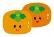 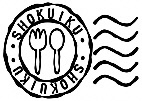 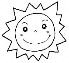 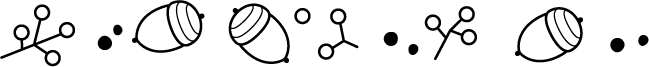 　南相馬市教育委員会　℡０２４４―２４－５２８３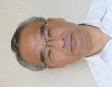 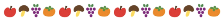 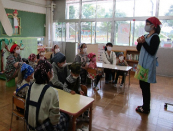 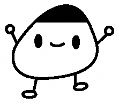 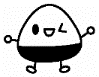 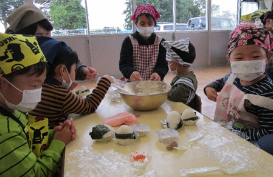 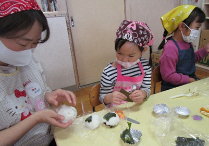 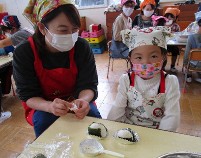 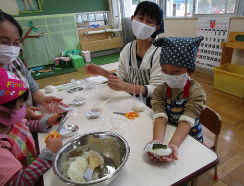 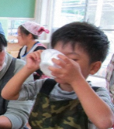 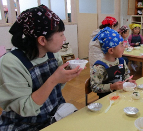 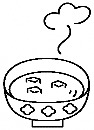 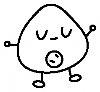 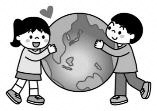 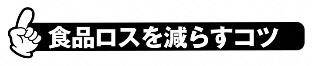 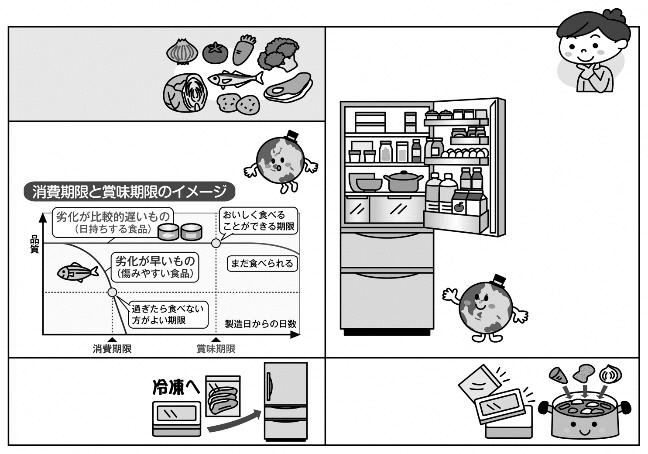 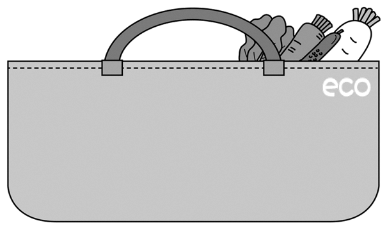 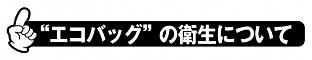 